...............​...................​...................................................> 21. prosince 2016 14:28 .................​.............Re: objednávka úklidových prací - l.čtvrtletí 2017Dobrý den,potvrzuji přijetí objednávky s předpokládanou cenou 1. 322. 314,10 Kč bez DPH.S pozdravem ...................Dne 21. prosince 2016 14:20 ..................​..............​..................................................> napsal(a):Dobrý den,dle rámcové smlouvy objednáváme úklid prostor UPa na období 1.1.2017 - 31.3.2017. a to běžné úklidové služby a žurnální službu dle RS - budova TA, EA, R. G, garáže a sklady, EC, DA výšková budova a vstupní hala. DC, DB posluchárny a patrový přístavek, VAP, UK, UA. HB (vyjmuto HB-C 3.patro), HC, HA a práce lx ročně zahrnuté v ceně dle specifikace úklidu na vybraných dohodnutých budovách - celoplošné čištění podlah (PVC) včetně nanesení voskového přípravku (dle dohody) + čištění koberců (dle dohody).Prosím o potvrzení přijetí objednávky.Děkuji a zdravím......​..............​................... Odděleni správy budov a ostrahy Univerzita Pardubice	tel .......​.......​......Studentská 95	mobil .......​.......​......532 10 Pardubice	e-mail:..................................................................................S přáním krásného dne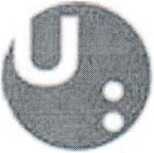 ...............​....................Manager obchodu - fakturantka INEX Česká republika, s.r.o.